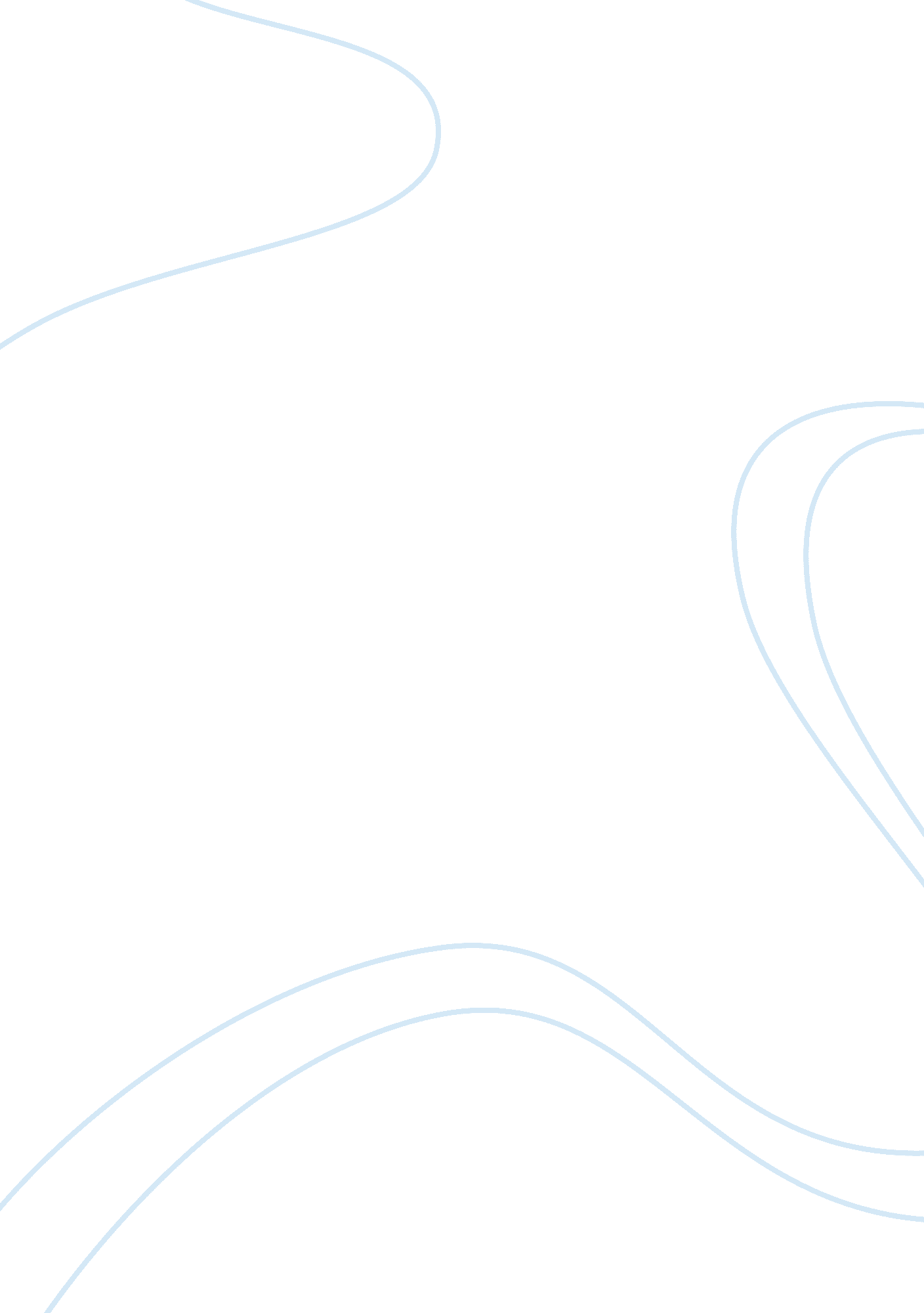 The useful application of the clenbuterol liquid in experiments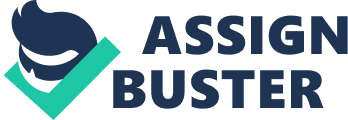 Clenbuterol is an intensify that has a place with a class of medications called beta2-agonists. Medications in this classification can cause enlargement of the bronchial muscles. Beta2-agonists are regularly used to treat asthma. Notwithstanding being utilized to treat asthma, clenbuterol has turned out to be prominent as a weight reduction supplement. That is a result of its impact on muscle development and fat diminishment. Not at all like a significant number of the present doctor prescribed pharmaceuticals that come in maybe a couple diverse measurements for everybody who utilizes them, Clenbuterol dose fluctuates from individual to individual. A few people react to low dosages, and others require higher measurements to get the outcomes they need. Fluid Clen for Oral Use versus Injectable Liquid Clenbuterol Clenbuterol comes in two distinct structures – oral 20mcg to 40mcg tablets and oral fluids extending from 200mcg to 300mcg for each milliliter. The FDA hasn’t affirmed Clenbuterol for use in people. A fluid type of the medication is endorsed by the FDA for treatment of aviation route deterrent in ponies. The most vital piece of using fluid Clen includes ensuring that the item you have close by is, actually, planned for oral ingestion. You never need to infuse a fluid that you should devour orally, and you never need to expend a fluid that is intended for infusion. Both of these can have genuine results, notwithstanding prompting overdose. Continuously be sure that you are buying a fluid made for oral utilization. When you buy your Clen from a legitimate organization, the item ought to be obviously marked. In the event that you pick the injectable fluid Clenbuterol, the estimations will be considerably littler. For instance, on the off chance that you needed to quantify a 60mcg dosage of Clenbuterol from a 300mcg for every milliliter suspension, you would separate 60 by 300 to get 0. 2 milliliters as the correct measurement. To quantify this, you will require a syringe – however don’t infuse the compound. Just add it to your morning squeezed orange. Picking a Starting Dose In spite of the fact that the ideal Clenbuterol dose fluctuates from individual to individual, the prescribed beginning measurements is about the same for everybody. Men should begin with 20mcg to 40mcg every day and after that expansion the sum each couple of days. Ladies should utilize a beginning measurement of a large portion of that sum: 10mcg to 20mcg every day. On the off chance that it feels like excessively anytime, essentially back the measurement down to a decent level. A few people can take up to 140mcg every day without issue while others experience issues enduring much else besides 60mcg every day. Clenbuterol works with your body’s common metabolic procedures, so on the off chance that you have a normally quick digestion, you will get more out of a littler measurements. Is Liquid Clenbuterol the Right Choice for You? In view of this data, you may ponder whether fluid Clenbuterol is a superior decision than its oral partner for your particular needs. Both convey a similar compound in a similar dosage when effectively estimated, and along these lines, everything comes down to accommodation and individual inclination. A few people will utilize Clen in its tablet shape solely; others lean toward the oral fluid Clenbuterol. In the event that you are worried about the dangers related with estimating your measurements, at that point Clenbuterol tablets are likely the best decision. Fortunately tablets are less demanding to discover on the open market than both of the two fluid Clenbuterol alternatives. On the off chance that you don’t care for taking pills, oral Clenbuterol suspension is an awesome decision, however it is more hard to discover and regularly more costly. At long last, in the event that you incline toward fast beginning of advantages and you wouldn’t fret infusions, injectable Clen might be appropriate for you. Simply remember that it is the most hard to discover (and the most costly) type of this prominent stimulant. Fluid Clenbuterol does not have any genuine favorable position over its tablet partner. Indeed, it is less demanding to gauge tablets, and there is no severe taste to veil. The decision is forever yours; simply make certain to gauge painstakingly and tenderly titrate your measurement upward to maintain a strategic distance from unforgiving reactions. 